Škola: 	Gymnázium, Brno, Slovanské náměstí 7Šablona:	 III/2 – Inovace a zkvalitnění výuky prostřednictvím ICTNázev projektu: 	Inovace výuky na GSN prostřednictvím ICTČíslo projektu: 	CZ.1.07/1.5.00/34.0940Autor: 	Iva KubištováTematická oblast:  	Obecná biologie a genetikaNázev DUMu: 	TaxonomieKód: 	VY_32_INOVACE_ BI.1.09Datum:	2. 8. 2012Cílová skupina: 	Žáci středních školKlíčová slova: 	Taxonomie, taxony, binomická nomenklatura, charakteristika říší.Anotace:	Pracovní list, jehož řešení napomůže k ujasnění základních pravidel třídění organismů.  	TaxonomiePracovní listDoplňte odpovědi do pracovního listu:Co je to taxonomie?________________________________________________________Znáte synonymum ke slovu taxonomie?_______________________________________Která kritéria používají vědci k zařazení organismů do systému? Doplňte ANO nebo NE podle toho, zda jsou tvrzení pravdivá či nikoliv. vývojová příbuznost							_____podobné anatomické uspořádání					_____podobné nároky na prostředí						_____podobná struktura DNA, RNA nebo některých významných bílkovin	_____podobný embryonální vývoj (u živočichů) 				_____podobné způsoby chování						_____podobné metabolické dráhy						_____Doplňte názvy tří domén, na které dělíme živou přírodu: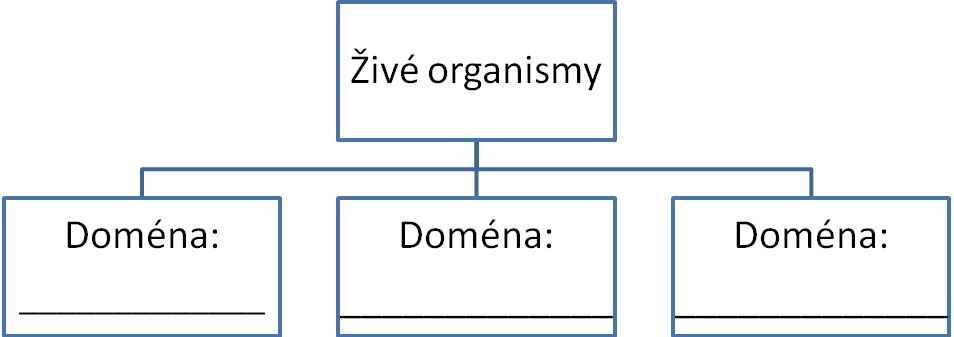 Doplňte názvy pěti říší domény Eukarya: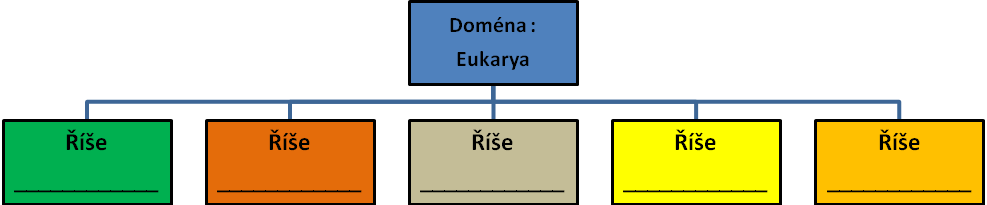 K charakteristice říše doplňte její název či naopakNapište jméno vědce, který prvně roztřídil organismy do systému se sedmi základními taxony a zavedl binomickou nomenklaturu. _______________________________________ Zakroužkujte gramaticky správné pojmenování druhu. Předpokládejme, že název je uprostřed věty.Růže Šípková růže šípková Růže šípková rosa canina Rosa canina Rosa Canina rosa canina Napište jméno druhu, téhož rodu, jako bylo uvedeno v předchozí úloze (7.): rodové jméno___________________ druhové jméno __________________  Následující taxony seřaďte sestupně: rod, třída, doména, říše, kmen, řád, oddělení, čeleď, druh. Do tabulky doplňte zařazení do systému jednoho konkrétního druhu rostliny nebo živočicha, kterého si sami vyberete, protože ho máte rádi.  Ve dvojicích ústně odpovězte na otázky:1. Vysvětlete, která kritéria jsou používána pro třídění organismů do systému. 2. Co je to binomická nomenklatura?3. Kterých sedm hierarchicky uspořádaných kategorií použil Karl Linné pro třídění organismů? Vyjmenuj je vzestupně nebo sestupně. 4. Proč jsou DNA a RNA důležité v taxonomii? 6. Popiš třídoménový systém. Proč byly stanoveny dvě domény prokaryot? Jak se liší?8. Jak se liší prokaryotické domény od Eukaryí?7. Vyjmenuj pět říší eukaryí, charakterizuj jejich význačné rysy. Které dvě říše byly vytvořeny (Aristotelem) jako první? ŘíšeCharakteristikaRostliny (Plantae)Jednobuněčné i mnohobuněčné organismy, mají zpravidla buněčnou stěnu z chitinu. Jsou heterotrofní, parazitické nebo saprofytické, jako zásobní látka jim slouží tuky a glykogen.Mnohobuněčné, heterotrofní organismy, které jsou primárně pohyblivé. Zpravidla nemají buněčnou stěnu, výjimečně z chitinu. Zásobní látky jsou tuky a glykogen.Zpravidla jednobuněčné organismy, autotrofní i heterotrofní. Obvykle nemají buněčnou stěnu, chránit je může pelikula nebo schránka.Jednobuněčné i mnohobuněčné organismy, heterotrofní (parazitické i saprofytické) i autotrofní. Fotosyntetizující druhy získaly chloroplasty sekundární endosymbiózou.TaxonPříklad